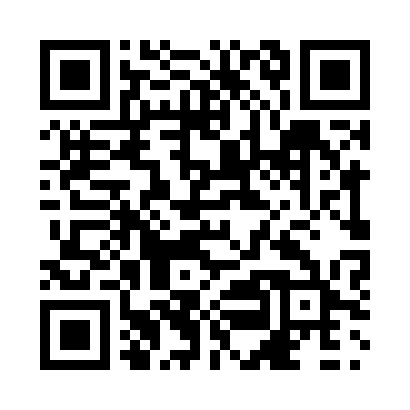 Prayer times for Catchacoma, Ontario, CanadaMon 1 Apr 2024 - Tue 30 Apr 2024High Latitude Method: Angle Based RulePrayer Calculation Method: Islamic Society of North AmericaAsar Calculation Method: HanafiPrayer times provided by https://www.salahtimes.comDateDayFajrSunriseDhuhrAsrMaghribIsha1Mon5:306:531:175:467:429:052Tue5:286:511:175:477:439:063Wed5:266:491:165:487:449:084Thu5:246:481:165:497:459:095Fri5:226:461:165:507:479:116Sat5:206:441:165:517:489:127Sun5:186:421:155:527:499:148Mon5:166:401:155:537:509:159Tue5:146:391:155:537:529:1710Wed5:126:371:145:547:539:1811Thu5:096:351:145:557:549:2012Fri5:076:331:145:567:559:2113Sat5:056:311:145:577:579:2314Sun5:036:301:135:577:589:2515Mon5:016:281:135:587:599:2616Tue4:596:261:135:598:009:2817Wed4:576:251:136:008:029:3018Thu4:556:231:136:018:039:3119Fri4:536:211:126:018:049:3320Sat4:516:201:126:028:059:3421Sun4:496:181:126:038:079:3622Mon4:476:161:126:048:089:3823Tue4:456:151:126:058:099:3924Wed4:436:131:116:058:109:4125Thu4:416:111:116:068:129:4326Fri4:396:101:116:078:139:4527Sat4:376:081:116:088:149:4628Sun4:356:071:116:088:159:4829Mon4:336:051:116:098:179:5030Tue4:316:041:106:108:189:51